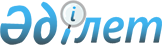 "Бір тараптан Еуразиялық экономикалық одақ пен оған мүше мемлекеттер және екінші тараптан Сербия Республикасы арасындағы еркін сауда туралы келісімді ратификациялау туралы" Қазақстан Республикасы Заңының жобасы туралыҚазақстан Республикасы Үкіметінің 2020 жылғы 25 мамырдағы № 319 қаулысы.
      Қазақстан Республикасының Үкіметі ҚАУЛЫ ЕТЕДІ:
      Бір тараптан Еуразиялық экономикалық одақ пен оған мүше мемлекеттер және екінші тараптан Сербия Республикасы арасындағы еркін сауда туралы келісімді ратификациялау туралы" Қазақстан Республикасы Заңының жобасы Қазақстан Республикасының Парламенті Мәжілісінің қарауына енгізілсін. Бір тараптан Еуразиялык экономикалык одак пен оған мүше мемлекеттер және екінші тараптан Сербия Республикасы арасындағы еркін сауда туралы келісімді ратификациялау туралы
      2019 жылғы 25 қазанда Мәскеуде жасалған Бір тараптан Еуразиялық экономикалық одақ пен оған мүше мемлекеттер және екінші тараптан Сербия Республикасы арасындағы еркін сауда туралы Келісім ратификациялансын.
					© 2012. Қазақстан Республикасы Әділет министрлігінің «Қазақстан Республикасының Заңнама және құқықтық ақпарат институты» ШЖҚ РМК
				
      Қазақстан Республикасының
Премьер-Министрі

А.Мамин
Жоба
      Қазақстан Республикасының
Президенті
